ISCA DISTINGUISHED LECTURER REFERENCE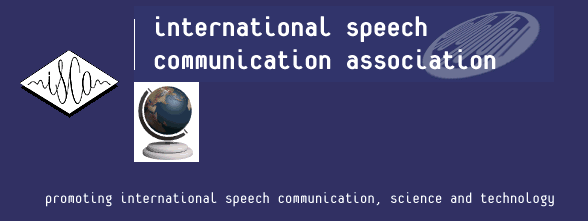 FORM1.  NAME OF CANDIDATE	Last (Family)			First			Middle2.  NAME OF NOMINATOR 			Last (Family)			First			Middle 3. Describe your relationship to the candidate and how you, PERSONALLY, became aware of the importance of his/her work. total) 4. On the basis of your personal knowledge of the work of the candidate, please indicate whether or not, in your judgment, the candidate meets the requirements for an ISCA Distinguished Lecturer. The candidate should be a good communicator with an interesting lecture programme capable of capturing the attention of audiences in places where speech communication is not well represented.5.  Reference informationLast (Family) Name	  First			 Middle			Prefix    Organization’s Name 				Mailing Address     City	        State/Province	Zip/Postal Code			Country     Telephone #		    Fax#            	          Email	 	                         ISCA Member #7. Provide a brief listing of your own credentials. (In not more than 100 words.   Not necessary for ISCA Fellows.)  